Fortuna Logabirum e.V.Abteilung BasketballAlexander MeiborgFeldstraße 3426789 LeerTel. 0171-2757842E-Mail: verwaltung@fortuna-baskets.de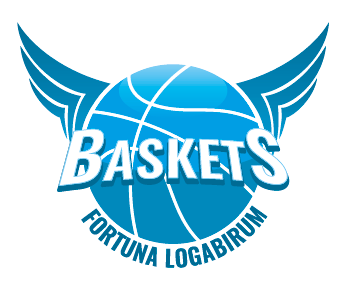 AUSSCHREIBUNG von zwei BFD-Stellen zum 01.08. oder 01.09.2023Die Bewerbungsfrist für das BFD 2022/23 endet am 31. Mai 2023Stellenangebot: BFD im Sport (Basketball)EinsatzstelleFortuna Logabirum e.V.Feldstraße 3426789 LeerRahmenbedingungenEin Bundesfreiwilligendienst dauert mindestens 12 Monate. Während des Bundesfreiwilligendienstes besteht Anspruch auf 26 Urlaubstage sowie 25 Bildungstage. Alle bürokratischen Formalitäten übernimmt der Träger ASC Göttingen  Die Einsatzstelle (Fortuna Logabirum) beteiligt sich an den entstehenden Kosten. Der BFD beginnt in der Regel am 1. August oder 1. September eines jeden Jahres. Für alle Teilnehmer/Innen am BFD besteht ein Anspruch auf fachliche Anleitung und pädagogische Betreuung, sowie ein begleitendes Seminarangebot. Dieses besteht - bezogen auf eine zwölfmonatige Teilnahme - aus 25 Arbeitstagen. Die Teilnahme daran ist verpflichtend und gilt als Arbeitszeit.Ein Bundesfreiwilligendienst dauert mindestens 12 Monate. Der BFD wird ganztägig geleistet, die wöchentliche Arbeitszeit beträgt 39 Stunden. Das bieten wirEin Taschengeld von 330,- Euro pro Monat wird gezahlt.Hinzuverdiest möglich im Rahmen der Übernahme von Jugendteams als HeadcoachWährend des BFD wird die Zahlung des Kindergeldes fortgesetzt.Die Landessportjugend übernimmt als BFD-Träger die Kosten für die Sozialversicherung; d.h., Kranken-, Arbeitslosen- und Rentenversicherungsbeiträge werden abgeführt und es wird eine Haftpflichtversicherung abgeschlossen.Ausbau der eigenen Fähigkeiten und Fertigkeiten (durch Seminare)Erlangung einer Übungsleiter-C, Vereinsmanager-C oder Basketballtrainer-C-Lizenz26 Urlaubstage bei einem 12-monatigen FreiwilligendienstMöglichkeit zur Anrechnung als Wartesemester bei Universitäten und Hochschulenein Zeugnis nach erfolgreicher Beendigung des BFDDu kannst während des BFD bei uns Basketball spielen (von Kreisklasse bis Regionalliga)Vereinskleidung, Ausrüstung, BasketballschuheFür auswärtige Bewerber kann eine Wohnung / ein Zimmer mietfrei gestellt werdenEin Vereinsfahrzeug steht für den Dienstgebrauch zur VerfügungAufgaben und Tätigkeiten- 	Planen und Durchführen von sportlichen Vereinsangeboten für Kinder und Jugendliche, beispielsweise Camps, Training, Veranstaltungen-	Mitorganisation eines der größten deutschen Basketballturniere (ORGADATA-Cup)-	pädagogische Betreuung von Kindern und Jugendlichen-	Kennenlernen und Begleitung von organisatorischen Rahmenbedingungen für Vereinsangebote, Veranstaltungen und den Punktspielbetrieb einer aufstrebenden Basketballabteilung- 	Hilfe bei Gestaltung von Trainingseinheiten, Wettkampfbetreuung, Organisation von Auswärtsfahrten-	Gestaltung von Trainingseinheiten in Basketball-AGs an den Leeraner Grundschulen-	Unterstützung bei der Durchführung von Schnupperangeboten bei neuen potentiellen Kooperationsschulen- 	Pflegen und Gestalten der Social-Media-Kanäle, Aufnehmen und Einbetten von Fotos-	Verwaltungs- und Planungsaufgaben innerhalb der Basketballabteilung- 	Pflege und ggf. Aufbau von Kontakten innerhalb und außerhalb der EinsatzstelleDein ProfilDu arbeitest während Deiner BFD-Zeit wöchentlich 39 Stunden.Voraussetzung für die Ausbildung ist mindestens eine mittlere abgeschlossene Schulausbildung und ein Mindestalter von 18 Jahren. - 	Während der BFD-Zeit planst, organisierst und betreust Du Dein eigenes Projekt- 	Vertiefte Basketball-Kenntnisse von Vorteil- 	Spaß und Motivation an den vielfältigen Tätigkeiten- 	Kommunikative, engagierte und kontaktfreudige Persönlichkeit- 	Freundlicher Umgang mit allen Personen im Verein- 	Zuverlässig und teamfähig- 	Führerschein Klasse B wünschenswertDienstorte- 	Sportstätten von Fortuna Logabirum und den genutzten Hallen in der Stadt Leer-	Bürocontainer auf dem Vereinsgelände oder ggf. Heimarbeit für die Verwaltungstätigkeiten- 	Sporthallen der Kooperations-Grundschulen in Leer und naher Umgebung- 	Fremdhallen bei AuswärtsfahrtenBFD-BetreuungAlexander MeiborgWesterburger Weg 826725 EmdenE-Mail: meiborg86@aol.comTelefon: 0171-2757842Die Bewerbungsfrist für das BFD 2023/24 endet am 31. Mai 2023Deine aussagekräftigen Bewerbungsunterlagen sendest Du an den BFD-Betreuer und Abteilungsleiter Alexander Meiborg am besten per E-Mail an verwaltung@fortuna-baskets.de.Wir freuen uns auf eine erfolgreiche Zusammenarbeit!Leer, den 22.02.2023